ҠАРАР			   	   		               РЕШЕНИЕО внесении изменений  в Положение об оплате труда муниципальных служащих администрации сельского поселения Ильчигуловский сельсовет муниципального района Миякинский район Республики Башкортостан         В соответствии с Федеральным  законом  Российской Федерации  от 6 октября 2003 г. N 131-ФЗ "Об общих принципах организации местного самоуправления в Российской Федерации", статьей   22 Федерального закона от 02.03.2007  N25-ФЗ «О муниципальной службе   в Российской Федерации», статьей 12 Закона Республики Башкортостан от 16.07.2007 N453-з «О муниципальной службе в Республике Башкортостан», Постановлением Правительства Республики Башкортостан от 24.12.2013 N610 «Об утверждении нормативов формирования расходов на оплату труда в органах местного самоуправления в Республике Башкортостан»,  Совет сельского поселения Ильчигуловский сельсовет муниципального района Миякинский район Республики Башкортостан решил:      1. Внести в Положение об оплате труда муниципальных служащих администрации сельского поселения Ильчигуловский сельсовет муниципального района Миякинский район  Республики Башкортостан к  решению Совета сельского поселения Ильчигуловский сельсовет муниципального района Миякинский район Республики Башкортостан  от «26» апреля  2021 года  № 66   «Об утверждении Положения об оплате труда муниципальных служащих администрации сельского поселения Ильчигуловский  сельсовет муниципального района Миякинский район Республики Башкортостан» (далее - Положение) следующие изменения:         1.1. Абзац первый пункта 6.1.1  раздела 6  Положения читать в  следующей редакции:  «Премирование муниципальных служащих сельского поселения Ильчигуловский сельсовет производиться вместе с заработной платой за успешное, качественное и своевременное выполнение должностных обязанностей и поручений руководств, в зависимости от личного вклада работников по распоряжению главы сельского поселения с учетом работы, ежемесячно в размере 16,67 процентов денежного содержания».      2. Настоящее решение вступает в силу со дня его официального опубликования.3. Настоящее решение обнародовать путем размещения на официальном сайте Администрации сельского поселения Ильчигуловский сельсовет МР Миякинский район Республики Башкортостан.Глава сельского поселенияИльчигуловский сельсоветмуниципального районаМиякинский районРеспублики Башкортостан                                                 Д.Б. Мухаметзяновс. Ильчигулово«25» декабря 2023 г. № 19Башkортостан РеспубликаhыМиәкә районы муниципаль районының Илсеғол ауыл советыауыл биләмәhе хакимиәте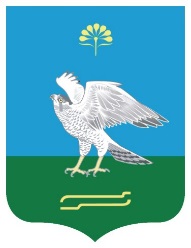 Республика БашкортостанСовет сельского поселения Ильчигуловский сельсовет муниципального района Миякинский район